POUK NA DALJAVOPODRUŽNIČNA ŠOLA ŠEBRELJEDATUM: 16. 4. 20202. RAZREDMATDanes bomo obravnavali novo snov. Odpri DZ na str. 39.Poglej, kaj delata otroka.Če imaš možnost, lahko narišeš črte s kredo. Lahko črte ponazoriš z vrvicami, palicami…Kaj torej dobimo, če se črte sekajo? To mesto označimo s TOČKO.Točke tudi poimenujemo.Poimenujemo jih z VELIKIMI TISKANIMI ČRKAMI.Na spodnji povezavi si poglej kratek video.https://www.youtube.com/watch?v=oNAzOgdZWnoV zvezek napiši naslov ČRTE SE SEKAJO-TOČKA. Nariši z ošiljenim svinčnikom.Točke označi z majhnim križcem tako, kot kaže primer v DZ. Nariši z ošiljeno rdečo barvico ali rdečim kemičnim svinčnikom.Nato točke še poimenuj.DZ str. 39 /reši 2. in 3. nalogoV zvezek napiši VAJA. Spodnje račune prepiši. Računaj z rožički, kot kaže primer. Če imaš z računanjem težave, lahko tudi rišeš-glej primer z barvanjem kvadratkov.                                     Vaja8 + 6 = 8 + 2 + 4 = 10 + 4 = 14      2         47 + 4 = 7 + 3  + 1 =     3       16 + 9 = Starši naj mi na moj mail pošljejo fotografijo narisanih črt z označenimi točkami in rešene račune.SLJABC str. 48Še enkrat preberi besedilo Na stari jablani.LEPOPISNO prepiši še zadnji dve povedi.Fotografijo prepisa naj mi starši pošljejo na mail.SLJLili in Bine str. 87Potiho preberi zgodbico  z naslovom Slikala sem.Zgodbico preberi še glasno.Ustno odgovori na vprašanja. Odgovarjaj na dolgo:- Kdo je napisal zgodbico?- Kateri dan je imela Anja krožek?- Kateri hrib je opazovala Anja?- Od kod ga je opazovala?- Kaj se je zgodilo med slikanjem?- Česa se je deklica domislila?- Komu je Anja pokazala sliko?Vsaj še deset minut beri karkoli po svojem izboru.GUMZapoj Moj očka ima konjička dva in Pomladna.Na spodnji povezavi si poglej, kateri inštrumenti sodijo v družino godal.https://folio.rokus-klett.si/?credit=LIB2GUMUC&pages=16&layout=singleNa spodnji povezavi poslušaj, kako zvenita violina in čelo.https://www.lilibi.si/solska-ulica/glasbena-umetnost/o-glasbi/glasbilaŠPONa spodnji povezavi najdeš predlog za uro ŠPO. Danes se nam bo pridružil še … Harry Potterhttps://www.youtube.com/watch?v=R-BS87NTV5IGibaj se tudi na svežem zraku. Preteci daljšo razdaljo.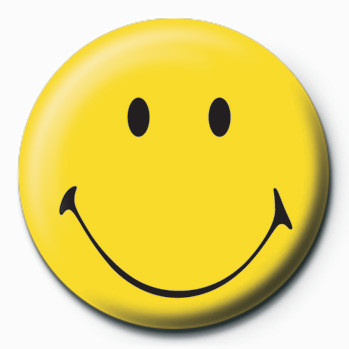 POUK NA DALJAVOPODRUŽNIČNA ŠOLA ŠEBRELJEDATUM: 16. 4. 20203. RAZREDMATO merjenju časa smo se učili že pri SPO. Veš, da čas merimo z urami.Veš, da ima ena ura 60 minut.Veš, da mali kazalec kaže ure, veliki pa minute.Veš, da mine ena ura, ko veliki kazalec naredi en krog…Ponovi, koliko kaže digitalna ura dopoldne oz. popoldne. Če je mogoče, vadi ob mehanski uri. Primeri:Reši vse naloge v DZ na str. 50 in 51Če imaš možnost, lahko na spodnji povezavi utrjuješ znanje o uri. - koliko je ura?- poišči pravo uro- kviz (minute)https://www.lilibi.si/mestni-trg/spoznavanje-okolja/jaz-in-druzba/cashttps://www.lilibi.si/mestni-trg/matematika/cas/igre/povezi-pareSLJABC str. 52Preberi 1. nalogo.Tudi besede lahko povezujemo v družine.Primer: Katere besede bi dal v tole besedno družino? - PIS-Namig: nekaj povezano s PISanjem.Primeri: prepis, napis, opis, napisati, prepisati, lepopis, časopis… Poglej si 2. nalogo.Vidiš, kako številna je ta družina besed? Kaj jim je skupno?V zvezek napiši naslov BESEDNA DRUŽINA.Izberi pet besed iz te družine in jih uporabi v povedih (glej nalogo 3. a). Povedi fotografiraj in pošlji na moj mail.Če želiš, lahko iz sladkih besed napišeš tudi pravljico (3. b primer).SLJBerilo str. 63Svetlana Makarovič: Veveriček posebne sortePotiho preberi. Preberi še glasno.Ustno odgovori na vprašanja (Povej mi).Odlomek ustno obnovi. Pripoveduj tako, kot bi zgodbo povedal veveriček Čopko.GUMZapoj pesmi Moj očka ma konjička dva in Pomladna.Oglej si vsebino spletnega U na spodnji povezavihttps://folio.rokus-klett.si/?credit=LIB3GUMUC&pages=29&layout=singleNajprej na spodnji povezavi poišči GLASBENO UMETNOST, OBRAVNAVANE PESMI, poslušaj posnetek TUCI TONE, TUCI BLAŽhttps://ucilnice.arnes.si/course/view.php?id=17261Pesmico večkrat poslušaj in zraven zapoj.Če imaš doma zvončke, lahko tudi zaigraš.Preberi, kaj je PRITRKAVANJE.Na spodnji povezavi poišči posnetek skladbe PRITRKAVANJE (HITER POLH) ter VEČERNI ZVON. Tako se sliši PRITRKAVANJE.Vprašaj starše, če poznajo narečno (cerkljansko) besedo za pritrkavanje.Na isti povezavi kot zgoraj poslušaj še eno ljudsko pesem Na planincah luštno biti. Večkrat jo poslušaj in zraven zapoj.ŠPO – glej 2. RAZREDPOUK NA DALJAVOPODRUŽNIČNA ŠOLA ŠEBRELJEDATUM: 16. 4. 20204. RAZREDMATDanes bomo začeli z obravnavo nove snovi – PISNO DELJENJEKer pa sta deljenje in množenje NELOČLJIV0 POVEZANA, bo treba najprej ponoviti POŠTEVANKO.Saj se spomniš: množenje in deljenje sta NASPROTNI računski operaciji.Prepiši v zvezek in dopolni spodnje naloge(večkratniki).                                         PONOVIMO  1. Ponovimo večkratnike števil:2: 2, 4, 6, 8, 10, 12, 14, 16, 18, 203: 3, 6, 9, (napiši vse…do 30)4: 4, 8, …5: 5, 10, …6:7:8:9:2. Deljenje z 1:7 : 1 = 7                     9 : 1 = 9                                   4 : 1 = 43. Deljenje z 0: 0 : 5 = 0                   0 : 8 = 0                                    0 : 2 = 09 : 0 = !!!!!            Z   0 NE SMEMO DELITI!! 4. IZRAZI PRI DELJENJU:DELJENEC : DELITELJ = KOLIČNIK   35           :   7            =      5DZ str. 72 / 1., 2., 3. in 4. nalogaDZ str. 73 / preberi Pisno deljenje brez prehoda (kako naredimo PREIZKUS)Preizkus lahko naredimo na tri načine, mi bomo samo zapisani P:Preberi razlago v rumenem okvirčku.Če imaš možnost, na spodnji povezavi ponovi poštevanko.https://www.uciteljska.net/kvizi/HotPot/postevanka_mesano_1/po%9Atevanka-me%9Aano-1.htmDruga možnost: starši naj te sprašujejo poštevanko.Danes boš spoznal še postopek PISNEGA DELJENJA.Večkrat si oglej video, ki sem ga poslala staršem.Nato še sam zapiši račun na list in deli. Naredi tudi preizkus.628 : 2 = SLJV DZ str. 76 si še enkrat preberi opis poklica.DZ str. 77/ b, c, č, d, e (reši naloge).DZ str. 77/6 . nalogaDZ str. 77/ 7. naloga (izberi si poklic, izdelaj miselni vzorec in ga napiši na list papirja - SAMO OSNUTEK, brez slik.Fotografijo osnutka naj starši pošljejo na moj mail.DRUU str. 61Prepiši 2. odstavek (Domača pokrajina je del… knjižnice).Prepiši 3. odstavek (Vsaka… volitvah).GUMZapoj vsaj tri pesmi. Danes bomo malo ponovili o ljudski glasbi in ljudskih plesih. V šoli bi jih poskušali tudi zaplesati. Na spodnjih povezavah si oglej posnetke. K plesu povabi še ostale družinske člane.ZIBENŠRIThttps://www.youtube.com/watch?v=2BjWDneN6PoOB BISTREM POTOČKU JE MLINhttps://www.youtube.com/watch?v=8Fi98Ig0_X8BELOKRANJSKO KOLOhttps://www.youtube.com/watch?v=EkzQEj6xduAKOVTRE ŠIVAThttps://www.youtube.com/watch?v=Ae7YqYMRCloŠPO Glej 2. razred.  ZJUTRAJ, DOPOLDNE POPOLDNE, ZVEČER6    (+ 12)  182121611